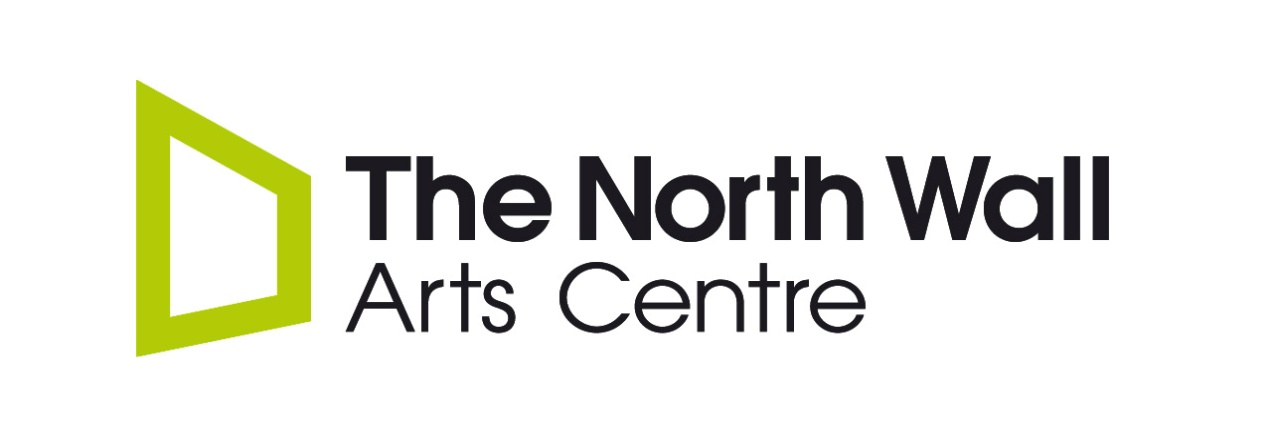 FRONT OF HOUSE MANAGER/BOX OFFICE SUPERVISORCLOSING DATE FOR APPLICATIONS MONDAY 29th JULY 2019About the North WallThe North Wall is an arts centre in Oxford established in 2006 to provide opportunities for artists, the public and young people to make and experience theatre and art of the highest quality.  The North Wall is situated in the grounds of St Edward’s School; the School is the venue’s principal sponsor.The North Wall has built a nationally-recognised reputation for its innovative work and emphasis on new writing.  Since inception, it has programmed over 195 new plays, including debut plays of 32 new writers, and produced or co-produced 12 new productions.The award-winning venue, includes a fully flexible theatre/performance space, a smaller studio/rehearsal space, a dance studio and a gallery.About the RoleThe FOH Manager / Box Office Supervisor has responsibility for front of house and box office operations in The North Wall, and also assists with a range of day-to-day administrative and marketing tasks. The post holder will cover Duty Manager shifts for performances and functions as required, and will take specific responsibility for bar operations, and for managing and scheduling FOH / Box office staff rotas, and front of house volunteers.  The post-holder is responsible for handling box office and bar takings, stewarding gallery exhibitions and maintaining the tidiness and security of the building.  This is a full-time position and involves working regularly at weekends and in the evenings.Main Duties and ResponsibilitiesThe Front of House Manager/Box Office Supervisor reports to the North Wall Programme and Marketing Manager and thereafter to the Co-Directors of the North Wall.Box OfficeManaging The North Wall’s box office during all normal opening hours and until 30 minutes after the start of each performance Dealing with customers on the phone and face to faceUsing the North Wall’s Ticketsolve box office system to manage customer records and run daily and weekly reports as neededCash handling and cashing upFront of HouseOverall responsibility for managing The North Wall’s team of front of house volunteers, including recruitment; training; managing all communications and event sign-ups and ensuring that legally-acceptable numbers of staff are always in place for each eventLine-managing the FOH Supervisors / Box Office assistants Coordinating and managing the FOH / Box Office rotas for permanent and casual staff membersDuring performances:Checking event requirements in advance and setting up the bar and foyer accordinglyActing as Duty Manager, in ultimate charge of the theatre and audience, and providing a presence in the foyerActing as the designated First Aider whenever on duty (training will be provided)Being familiar with building alarms, equipment and evacuation procedures, and leading a building evacuation if necessary (fire marshall training will be provided.)Managing front of house volunteers, assigning roles and responsibilities at the start of each shiftOverseeing movement of audiences in and out of the theatre, making all necessary announcements to ensure that all parts of an event run smoothlyOverseeing sales of any merchandise and cashing up at the end of the eveningEnsuring that the theatre is left clean and tidy after the performanceBarManaging all bar operations, including ordering stock, stock take, stock rotation and bottling up and keeping the bar area clean and tidy Checking and maintaining the bar float, ensuring safe and accurate cash handling and cashing up procedures and logging all takings, event by eventPremisesWhen on duty, being responsible for security in the building, including the flow of people allowed onto the premises during the day and for lock-up procedures at nightGalleryOverseeing / stewarding public exhibitions in The North Wall Gallery space  Providing information to, and acting as a point of contact for gallery visitorsBeing on duty during private views and dealing with any gallery sales during that time and during exhibition periods. NB Private views may also be run by the Gallery and Exhibitions Coordinator or a FOH Supervisor, or two staff members if neededAdministration Dealing with a wide variety of visitors and a range of public enquiries – in person, telephone or emailLiaising with incoming companies and hirers regarding event and publicity requirementsAssisting the Programme and Marketing Manager with various tasks, including but not limited to:Overprinting publicity materialUpdating publicity displays around the buildingAssisting with brochure mail-outsAssisting with administrative tasks as requested by other members of the staff team (time permitting)Assisting with tasks related to in-house and producing projects (time permitting)Assistance with events run by St Edward’s School within the venue, in particular those run by the Academic and Extra-Curricular Drama departments, which are based within the buildingOther duties as reasonably requestedStart date We would like the successful candidate to start as soon as possible. Hours of workThis is a full-time position, with core hours of 40 per week, involving regular weekend and evening working. A flexible approach is essential as hours will vary on a week to week basis.  There may be occasions when extra hours are needed, for which time off in lieu will be given at a mutually convenient time.SalaryThe annual salary for this position will be £22,000. Salaries are reviewed annually with effect from 1st September. HolidayPaid annual holiday entitlement is 25 days plus bank holidays during the holiday year, which runs from 1 September to 31 August.  Bank holidays may well be working days, for which time off in lieu will be given.Probationary PeriodThis appointment is subject to a probationary period of three months.PensionThe role is eligible for membership of the St Edward’s School pension scheme for support staff.Sickness BenefitDuring the first year of continuous employment, entitlement to sickness benefit is four weeks at full pay. Subsequently, the entitlement in any continuous 12-month period will be to six weeks at full pay, followed by six weeks at half pay.Notice periodDuring the probationary period, employment may be terminated by either side with one week’s notice.  Subsequently, the minimum period of notice required is one month.Miscellaneous non-contractual benefitsFree lunches are available during times when the School’s kitchens are in operation.Following successful completion of their probationary period, staff may use The Nuffield Health Fitness and Wellbeing Gym (which is situated on the School site).Car parking is available on site.About the Candidate Confidentiality and Data ProtectionIn the course of their employment, staff may have access to confidential information relating to pupils, their families and other members of staff and are required to exercise due consideration in the way such information is used. Staff should not act in any way which might be prejudicial to the School’s interests.  Information which may be included in the category covers both the general business of the School and information regarding specific individuals.  A strict code of confidentiality must be adhered to at all times and staff must not use data held by the School for personal use or disclose such data to a third person/party without appropriate authorisation.  All staff must take personal responsibility to help ensure compliance with the requirements of the General Data Protection Regulation (GDPR) and the School’s Privacy Notice for Staff.Child Protection at St Edward’sThe North Wall is owned by St Edward’s School and we are committed to safeguarding and promoting the welfare of children and young people.  We aim to create and maintain a safe environment for our pupils, where they feel respected and supported.  We expect all staff to share this commitment and to become familiar with our policies and procedures for child protection and security. It is a requirement of the Children Act and Care Standards Regulations that all employees of the school must receive enhanced clearance from the Disclosure & Barring Service.Health and SafetyThe School is obliged, so far as is reasonably practicable to provide safe and healthy conditions and safe systems of work for all employees which prevent risk to health, safety and welfare.  You are required by health and safety legislation to take reasonable care for your own health and safety and for the health and safety of others.  Employees must not intentionally or recklessly interfere with or misuse anything provided in the interests of health, safety and welfare in pursuance of any of the statutory provisions.  About the Selection ProcessThose candidates whose applications we are pursuing will be contacted shortly after the closing date and invited to interview.  At this stage we will take up references unless the candidate explicitly asks us not to contact a referee. The formal interview will involve meetings with various colleagues and will seek to assess how well the candidate meets the requirements of the post, and will include an assessment of the candidate’s suitability to work with children. Candidates will be asked to bring with them to interview any certificates relating to qualifications mentioned on the application form and identity and proof of address documents.  Any discrepancies or anomalies in the application form will be taken up at interview.  As part of the verification process, a candidate’s present and past employers may be contacted, whether or not their name is given as a referee.If you would like further information about this post, please contact recruitment@stedwardsoxford.org.  Application forms and  further details can be found on the North Wall’s website: https://www.thenorthwall.com/about-us/work-with-us/Please note that you will need to complete a standard St Edward’s School application form for child protection purposes. However, there will be no requirement for the post-holder to teach, or to take part in sporting activities involving pupils. Completed forms should be emailed to recruitment@stedwardsoxford.org or posted to Recruitment, St Edward’s School, Oxford OX2 7NN.Closing date for applications is 5pm on Monday 29th July 2019. Person Specification GCSE grades 4 to 9 (or equivalent) in English and Maths EssentialExperience of working in a theatre front of house roleDesirable Experience of using box office softwareDesirable Ability to work flexibly and work the necessary hours to meet the demands of the positionEssential Enthusiasm, motivation, good humour and a positive attitude EssentialAbility to take charge, lead and manage situations involving many different people and a calm, capable manner when dealing with busy events and members of the publicEssentialAccuracy and an eye for detailEssentialThe ability to work well as part of a team, as well as using initiative and to work independentlyEssentialStrong commitment to customer careEssentialExperience of working in a busy public-facing role and cash handlingEssentialIT literacy, including experience of Microsoft Word / ExcelEssentialExcellent organisational and communication skillsEssentialAn interest in the arts, and understanding of the ideals and goals of an arts organisationDesirable Understanding of marketing, within an arts contextDesirable First Aid certificate or willingness to undergo trainingEssentialFire Marshall training or willingness to undergo training EssentialCommitment to the protection of children and young peopleEssentialWillingness to work within the School’s child protection guidance and follow relevant School procedures Essential 